INVESTMENT OPTIONSWrite down which investment option you think is the best for the following scenarios. Kate just graduated from high school and she received $1,000 in gifts. She knows that she will need this money after university and wants to earn more interest than she can in a savings account. Which do you think is best for her?Ana’s friend told her that she is making a lot of money with shares. Ana wants to invest but feels nervous because she doesn’t know much about shares. She is very busy and she doesn’t have a lot of time to find information about investments. Which do you think is the best for her?Rafael has a good income and savings account. His uncle died and left him $5,000. Now he has extra money to invest and would like to make a big profit. He is not worried about risk. Which investment do you think is the best for him?Ken and Kim are brothers, and they own their own plumbing company. They have free time during the day and are good at fixing things. They would like to share an investment that would give them extra income every month. They each have saved approximately $20,000. Which investment is best for them?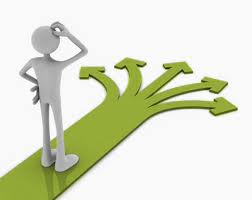 